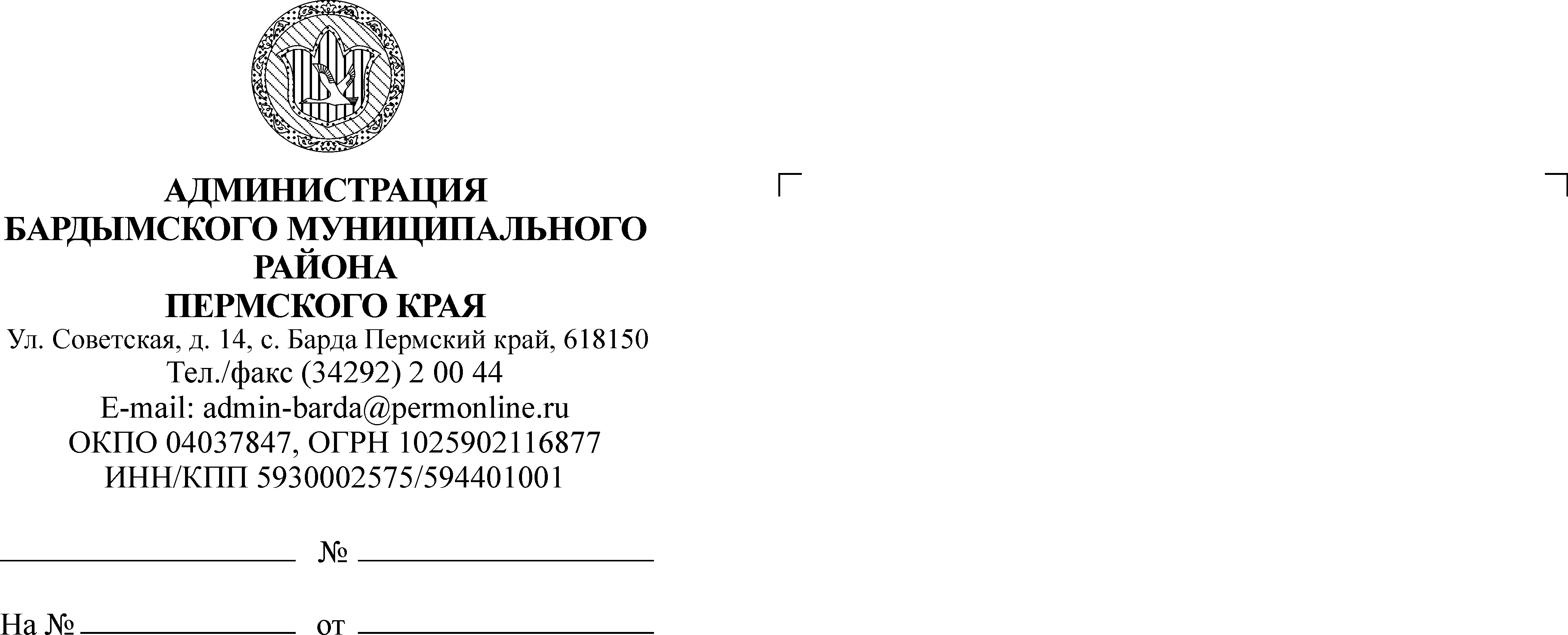 ДУМАБАРДЫМСКОГО МУНИЦИПАЛЬНОГО ОКРУГАПЕРМСКОГО КРАЯТРИНАДЦАТОЕ ЗАСЕДАНИЕРЕШЕНИЕ26.05.2021									         № 260 Об утверждении ликвидационного баланса Управления строительства и жилищно – коммунального хозяйства Администрации Бардымскогомуниципального района Пермского краяНа основании статьи 41 Федерального закона от 06.10.2003 
№ 131-ФЗ «Об общих принципах организации местного самоуправления в Российской Федерации», статей 61 – 64 Гражданского кодекса Российской Федерации, частей 4, 5 статьи 4 Закона Пермского края от 05.11.2019 № 474-ПК «Об образовании нового муниципального образования Бардымский муниципальный округ Пермского края», решение Думы Бардымского муниципального округа Пермского края от 24.12.2020 № 94 «О ликвидации Администрации Бардымского муниципального района Пермского края и ее структурных подразделений, обладающих правами юридического лица, как юридических лиц» Дума Бардымского муниципального округаРЕШАЕТ:	1. Утвердить ликвидационный баланс Управления строительства и жилищно – коммунального хозяйства Администрации Бардымского муниципального района Пермского края, ИНН 5944002310, юридический адрес и фактический адрес: 618150, Пермский край, Бардымский район, с. Барда, ул. Советская, д. 14, по состоянию на 26 мая 2021 года.2. Опубликовать настоящее решение в газете «Тан» («Рассвет») и разместить на официальном сайте Бардымского муниципального округа Пермского края барда.рф.3. Настоящее решение вступает в силу со дня его официального опубликования.4. Контроль исполнения решения возложить на председателя постоянной комиссии по бюджету, налоговой политике и финансам Мукаева Р.Р.Председатель Думы Бардымского муниципального округа			                        И.Р. ВахитовГлава муниципального округа –глава администрации Бардымскогомуниципального округа				                               Х.Г. Алапанов27.05.2021Показатель / Номер графы233а3б44а4б5678АКТИВ35015 506 826,2015 506 826,20----15 506 826,20---ПАССИВ70015 506 826,2015 506 826,20----15 506 826,20---ОТКЛОНЕНИЕ----------РАЗДЕЛИТЕЛЬНЫЙ (ЛИКВИДАЦИОННЫЙ) БАЛАНСГЛАВНОГО РАСПОРЯДИТЕЛЯ, РАСПОРЯДИТЕЛЯ, ПОЛУЧАТЕЛЯ БЮДЖЕТНЫХ СРЕДСТВ,ГЛАВНОГО АДМИНИСТРАТОРА, АДМИНИСТРАТОРА ИСТОЧНИКОВ ФИНАНСИРОВАНИЯ ДЕФИЦИТА БЮДЖЕТА,ГЛАВНОГО АДМИНИСТРАТОРА, АДМИНИСТРАТОРА ДОХОДОВ БЮДЖЕТАна «26» мая 2021 г.Председательликвидационной комиссииИ.С.ТуйгильдинПредседательликвидационной комиссииИ.С.ТуйгильдинПредседательликвидационной комиссииИ.С.ТуйгильдинПредседательликвидационной комиссииИ.С.ТуйгильдинПредседательликвидационной комиссииИ.С.ТуйгильдинРАЗДЕЛИТЕЛЬНЫЙ (ЛИКВИДАЦИОННЫЙ) БАЛАНСГЛАВНОГО РАСПОРЯДИТЕЛЯ, РАСПОРЯДИТЕЛЯ, ПОЛУЧАТЕЛЯ БЮДЖЕТНЫХ СРЕДСТВ,ГЛАВНОГО АДМИНИСТРАТОРА, АДМИНИСТРАТОРА ИСТОЧНИКОВ ФИНАНСИРОВАНИЯ ДЕФИЦИТА БЮДЖЕТА,ГЛАВНОГО АДМИНИСТРАТОРА, АДМИНИСТРАТОРА ДОХОДОВ БЮДЖЕТАна «26» мая 2021 г.Председательликвидационной комиссииИ.С.ТуйгильдинПредседательликвидационной комиссииИ.С.ТуйгильдинПредседательликвидационной комиссииИ.С.ТуйгильдинПредседательликвидационной комиссииИ.С.ТуйгильдинПредседательликвидационной комиссииИ.С.ТуйгильдинРАЗДЕЛИТЕЛЬНЫЙ (ЛИКВИДАЦИОННЫЙ) БАЛАНСГЛАВНОГО РАСПОРЯДИТЕЛЯ, РАСПОРЯДИТЕЛЯ, ПОЛУЧАТЕЛЯ БЮДЖЕТНЫХ СРЕДСТВ,ГЛАВНОГО АДМИНИСТРАТОРА, АДМИНИСТРАТОРА ИСТОЧНИКОВ ФИНАНСИРОВАНИЯ ДЕФИЦИТА БЮДЖЕТА,ГЛАВНОГО АДМИНИСТРАТОРА, АДМИНИСТРАТОРА ДОХОДОВ БЮДЖЕТАна «26» мая 2021 г.Председательликвидационной комиссииИ.С.ТуйгильдинПредседательликвидационной комиссииИ.С.ТуйгильдинПредседательликвидационной комиссииИ.С.ТуйгильдинПредседательликвидационной комиссииИ.С.ТуйгильдинПредседательликвидационной комиссииИ.С.ТуйгильдинРАЗДЕЛИТЕЛЬНЫЙ (ЛИКВИДАЦИОННЫЙ) БАЛАНСГЛАВНОГО РАСПОРЯДИТЕЛЯ, РАСПОРЯДИТЕЛЯ, ПОЛУЧАТЕЛЯ БЮДЖЕТНЫХ СРЕДСТВ,ГЛАВНОГО АДМИНИСТРАТОРА, АДМИНИСТРАТОРА ИСТОЧНИКОВ ФИНАНСИРОВАНИЯ ДЕФИЦИТА БЮДЖЕТА,ГЛАВНОГО АДМИНИСТРАТОРА, АДМИНИСТРАТОРА ДОХОДОВ БЮДЖЕТАна «26» мая 2021 г.КОДЫРАЗДЕЛИТЕЛЬНЫЙ (ЛИКВИДАЦИОННЫЙ) БАЛАНСГЛАВНОГО РАСПОРЯДИТЕЛЯ, РАСПОРЯДИТЕЛЯ, ПОЛУЧАТЕЛЯ БЮДЖЕТНЫХ СРЕДСТВ,ГЛАВНОГО АДМИНИСТРАТОРА, АДМИНИСТРАТОРА ИСТОЧНИКОВ ФИНАНСИРОВАНИЯ ДЕФИЦИТА БЮДЖЕТА,ГЛАВНОГО АДМИНИСТРАТОРА, АДМИНИСТРАТОРА ДОХОДОВ БЮДЖЕТАна «26» мая 2021 г.0503230РАЗДЕЛИТЕЛЬНЫЙ (ЛИКВИДАЦИОННЫЙ) БАЛАНСГЛАВНОГО РАСПОРЯДИТЕЛЯ, РАСПОРЯДИТЕЛЯ, ПОЛУЧАТЕЛЯ БЮДЖЕТНЫХ СРЕДСТВ,ГЛАВНОГО АДМИНИСТРАТОРА, АДМИНИСТРАТОРА ИСТОЧНИКОВ ФИНАНСИРОВАНИЯ ДЕФИЦИТА БЮДЖЕТА,ГЛАВНОГО АДМИНИСТРАТОРА, АДМИНИСТРАТОРА ДОХОДОВ БЮДЖЕТАна «26» мая 2021 г.Дата26.05.2021Главный распорядитель, распорядитель, получатель бюджетных средств,УС И ЖКХ АДМИНИСТРАЦИИ БАРДЫМСКОГО МУНИЦИПАЛЬНОГО РАЙОНАУС И ЖКХ АДМИНИСТРАЦИИ БАРДЫМСКОГО МУНИЦИПАЛЬНОГО РАЙОНАУС И ЖКХ АДМИНИСТРАЦИИ БАРДЫМСКОГО МУНИЦИПАЛЬНОГО РАЙОНАУС И ЖКХ АДМИНИСТРАЦИИ БАРДЫМСКОГО МУНИЦИПАЛЬНОГО РАЙОНАУС И ЖКХ АДМИНИСТРАЦИИ БАРДЫМСКОГО МУНИЦИПАЛЬНОГО РАЙОНАУС И ЖКХ АДМИНИСТРАЦИИ БАРДЫМСКОГО МУНИЦИПАЛЬНОГО РАЙОНАУС И ЖКХ АДМИНИСТРАЦИИ БАРДЫМСКОГО МУНИЦИПАЛЬНОГО РАЙОНАУС И ЖКХ АДМИНИСТРАЦИИ БАРДЫМСКОГО МУНИЦИПАЛЬНОГО РАЙОНАУС И ЖКХ АДМИНИСТРАЦИИ БАРДЫМСКОГО МУНИЦИПАЛЬНОГО РАЙОНАОКВЭД84.11.3главный администратор, администратор доходов бюджета,УС И ЖКХ АДМИНИСТРАЦИИ БАРДЫМСКОГО МУНИЦИПАЛЬНОГО РАЙОНАУС И ЖКХ АДМИНИСТРАЦИИ БАРДЫМСКОГО МУНИЦИПАЛЬНОГО РАЙОНАУС И ЖКХ АДМИНИСТРАЦИИ БАРДЫМСКОГО МУНИЦИПАЛЬНОГО РАЙОНАУС И ЖКХ АДМИНИСТРАЦИИ БАРДЫМСКОГО МУНИЦИПАЛЬНОГО РАЙОНАУС И ЖКХ АДМИНИСТРАЦИИ БАРДЫМСКОГО МУНИЦИПАЛЬНОГО РАЙОНАУС И ЖКХ АДМИНИСТРАЦИИ БАРДЫМСКОГО МУНИЦИПАЛЬНОГО РАЙОНАУС И ЖКХ АДМИНИСТРАЦИИ БАРДЫМСКОГО МУНИЦИПАЛЬНОГО РАЙОНАУС И ЖКХ АДМИНИСТРАЦИИ БАРДЫМСКОГО МУНИЦИПАЛЬНОГО РАЙОНАУС И ЖКХ АДМИНИСТРАЦИИ БАРДЫМСКОГО МУНИЦИПАЛЬНОГО РАЙОНАпо ОКПО01662890главный администратор, администратор источниковУС И ЖКХ АДМИНИСТРАЦИИ БАРДЫМСКОГО МУНИЦИПАЛЬНОГО РАЙОНАУС И ЖКХ АДМИНИСТРАЦИИ БАРДЫМСКОГО МУНИЦИПАЛЬНОГО РАЙОНАУС И ЖКХ АДМИНИСТРАЦИИ БАРДЫМСКОГО МУНИЦИПАЛЬНОГО РАЙОНАУС И ЖКХ АДМИНИСТРАЦИИ БАРДЫМСКОГО МУНИЦИПАЛЬНОГО РАЙОНАУС И ЖКХ АДМИНИСТРАЦИИ БАРДЫМСКОГО МУНИЦИПАЛЬНОГО РАЙОНАУС И ЖКХ АДМИНИСТРАЦИИ БАРДЫМСКОГО МУНИЦИПАЛЬНОГО РАЙОНАУС И ЖКХ АДМИНИСТРАЦИИ БАРДЫМСКОГО МУНИЦИПАЛЬНОГО РАЙОНАУС И ЖКХ АДМИНИСТРАЦИИ БАРДЫМСКОГО МУНИЦИПАЛЬНОГО РАЙОНАУС И ЖКХ АДМИНИСТРАЦИИ БАРДЫМСКОГО МУНИЦИПАЛЬНОГО РАЙОНАИНН5944002310финансирования дефицита бюджетаУС И ЖКХ АДМИНИСТРАЦИИ БАРДЫМСКОГО МУНИЦИПАЛЬНОГО РАЙОНАУС И ЖКХ АДМИНИСТРАЦИИ БАРДЫМСКОГО МУНИЦИПАЛЬНОГО РАЙОНАУС И ЖКХ АДМИНИСТРАЦИИ БАРДЫМСКОГО МУНИЦИПАЛЬНОГО РАЙОНАУС И ЖКХ АДМИНИСТРАЦИИ БАРДЫМСКОГО МУНИЦИПАЛЬНОГО РАЙОНАУС И ЖКХ АДМИНИСТРАЦИИ БАРДЫМСКОГО МУНИЦИПАЛЬНОГО РАЙОНАУС И ЖКХ АДМИНИСТРАЦИИ БАРДЫМСКОГО МУНИЦИПАЛЬНОГО РАЙОНАУС И ЖКХ АДМИНИСТРАЦИИ БАРДЫМСКОГО МУНИЦИПАЛЬНОГО РАЙОНАУС И ЖКХ АДМИНИСТРАЦИИ БАРДЫМСКОГО МУНИЦИПАЛЬНОГО РАЙОНАУС И ЖКХ АДМИНИСТРАЦИИ БАРДЫМСКОГО МУНИЦИПАЛЬНОГО РАЙОНАГлава по БК709Вид балансаликвидационныйликвидационныйликвидационныйликвидационныйликвидационныйликвидационныйликвидационныйликвидационныйликвидационный(разделительный, ликвидационный)(разделительный, ликвидационный)(разделительный, ликвидационный)(разделительный, ликвидационный)(разделительный, ликвидационный)(разделительный, ликвидационный)(разделительный, ликвидационный)(разделительный, ликвидационный)(разделительный, ликвидационный)Наименование бюджетаБюджет Бардымского муниципального округаБюджет Бардымского муниципального округаБюджет Бардымского муниципального округаБюджет Бардымского муниципального округаБюджет Бардымского муниципального округаБюджет Бардымского муниципального округаБюджет Бардымского муниципального округаБюджет Бардымского муниципального округаБюджет Бардымского муниципального округапо ОКТМО57503000Периодичность: годоваяЕдиница измерения: руб.по ОКЕИ383А К Т И ВКод
строкиНа начало годаНа начало годаНа начало годаНа начало годаНа начало годаНа начало годаНа начало годаНа дату реорганизации (ликвидации)На дату реорганизации (ликвидации)На дату реорганизации (ликвидации)А К Т И ВКод
строкибюджетная деятельностьбюджетная деятельностьбюджетная деятельностьсредства во временном распоряжениисредства во временном распоряжениисредства во временном распоряженииитогобюджетная деятельностьсредства во временном распоряженииитогоА К Т И ВКод
строкивсегоостаток на 
начало годаисправление ошибок прошлых летвсегоостаток на 
начало годаисправление ошибок прошлых летитогобюджетная деятельностьсредства во временном распоряженииитого1233а3б44а4б5678I. Нефинансовые активыОсновные средства (балансовая стоимость, 010100000) *0109 633 313,529 633 313,52----9 633 313,52---Уменьшение стоимости основных средств**, всего*020138 893,47138 893,47----138 893,47---из них:
амортизация основных средств*021138 893,47138 893,47----138 893,47---Основные средства (остаточная стоимость, стр. 010 - стр. 020)0309 494 420,059 494 420,05----9 494 420,05---Нематериальные активы (балансовая стоимость, 010200000)*040----------Уменьшение стоимости нематериальных активов**, всего*050----------из них:
амортизация нематериальных активов*051----------Нематериальные активы** (остаточная стоимость, стр. 040 - стр. 050)060----------Непроизведенные активы (010300000)** (остаточная стоимость)070----------Материальные запасы (010500000), всего080----------из них:
внеоборотные081----------Права пользования активами (011100000)** (остаточная стоимость), всего100----------из них:
долгосрочные101----------Вложения в нефинансовые активы (010600000), всего120----------из них:
внеоборотные121----------Нефинансовые активы в пути (010700000)130----------Нефинансовые активы имущества казны (010800000)** (остаточная стоимость)1405 586 205,005 586 205,00----5 586 205,00---Затраты на изготовление готовой продукции, выполнение работ, услуг
(010900000)150----------Расходы будущих периодов (040150000)160----------Итого по разделу I(стр. 030 + стр. 060 + стр. 070 + стр. 080 + стр. 100 + стр. 120 + 
стр. 130 + стр. 140 + стр. 150 + стр. 160)19015 080 625,0515 080 625,05----15 080 625,05---II. Финансовые активыДенежные средства учреждения (020100000), всего200----------в том числе:
на лицевых счетах учреждения в органе казначейства (020110000)201----------в кредитной организации (020120000), всего203----------из них: 
на депозитах (020122000), всего204----------из них: 
долгосрочные205----------в иностранной валюте (020127000)206----------в кассе учреждения (020130000)207----------Финансовые вложения (020400000), всего240----------из них:
долгосрочные241----------Дебиторская задолженность по доходам (020500000, 020900000), всего250----------из них:
долгосрочная251----------Дебиторская задолженность по выплатам (020600000, 020800000, 030300000), всего260426 201,15426 201,15----426 201,15---из них:
долгосрочная261----------Расчеты по кредитам, займам (ссудам) (020700000), всего270----------из них:
долгосрочные271----------Прочие расчеты с дебиторами (021000000), всего280----------из них:
расчеты с финансовым органом по поступлениям в бюджет (021002000)281----------расчеты по налоговым вычетам по НДС (021010000)282----------Вложения в финансовые активы (021500000)290----------Итого по разделу II(стр. 200 + стр. 240 + стр. 250 + стр. 260 + стр. 270 + стр. 280 + стр. 290)340426 201,15426 201,15----426 201,15---БАЛАНС (стр. 190 + стр. 340)35015 506 826,2015 506 826,20----15 506 826,20---П А С С И ВКод
строкиНа начало годаНа начало годаНа начало годаНа начало годаНа начало годаНа начало годаНа начало годаНа дату реорганизации (ликвидации)На дату реорганизации (ликвидации)На дату реорганизации (ликвидации)П А С С И ВКод
строкибюджетная деятельностьбюджетная деятельностьбюджетная деятельностьсредства во временном распоряжениисредства во временном распоряжениисредства во временном распоряженииитогобюджетная деятельностьсредства во временном распоряженииитогоП А С С И ВКод
строкивсегоостаток на 
начало годаисправление ошибок прошлых летвсегоостаток на 
начало годаисправление ошибок прошлых летитогобюджетная деятельностьсредства во временном распоряженииитого1233а3б44а4б5678III. ОбязательстваРасчеты с кредиторами по долговым обязательствам (030100000), всего400----------из них:
долгосрочные401----------Кредиторская задолженность по выплатам (030200000, 020800000, 
030402000, 030403000), всего4103,043,04----3,04---из них:
долгосрочная411----------Расчеты по платежам в бюджеты (030300000)420----------Иные расчеты, всего430-120 103 264,83-120 103 264,83-----120 103 264,83-135 610 087,99--135 610 087,99в том числе:
расчеты по средствам, полученным во временное распоряжение (030401000)431----------внутриведомственные расчеты (030404000)432-120 103 264,83-120 103 264,83-----120 103 264,83-135 183 889,88--135 183 889,88расчеты с прочими кредиторами (030406000)433--------426 198,11--426 198,11расчеты по налоговым вычетам по НДС (021010000)434----------расчеты по платежам из бюджета с финансовым органом (030405000)435----------Кредиторская задолженность по доходам (020500000, 020900000), всего470----------из них:
долгосрочная471----------Доходы будущих периодов (040140000)510----------Резервы предстоящих расходов (040160000)520----------Итого по разделу III(стр. 400 + стр. 410 + стр. 420 + стр. 430 + стр. 470 + стр. 510 + стр. 520)550-120 103 261,79-120 103 261,79-----120 103 261,79-135 610 087,99--135 610 087,99IV. Финансовый результатФинансовый результат экономического субъекта (040100000), всего570135 610 087,99135 610 087,99----135 610 087,99135 610 087,99-135 610 087,99из них:
доходы текущего финансового года (040110000)571----------расходы текущего финансового года (040120000)572----------финансовый результат прошлых отчетных периодов (040130000)573135 610 087,99135 610 087,99----135 610 087,99135 610 087,99-135 610 087,99БАЛАНС (стр. 550 + стр. 570)70015 506 826,2015 506 826,20----15 506 826,20---